Publicado en Madrid el 04/06/2019 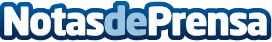 Los misterios de la civilización tienen respuesta: Juan Carlos Liñán lo cuenta en "La especie según Sauel"La Gran Pirámide o el templo de Sree Padmanabhaswamy, entre otras tantas edificaciones milenarias, esconden historias sorprendentes que se aúnan en este interesante libroDatos de contacto:Editorial TregolamNota de prensa publicada en: https://www.notasdeprensa.es/los-misterios-de-la-civilizacion-tienen Categorias: Literatura http://www.notasdeprensa.es